Writing an informal thank you letter for flowers:Dear (Name of Sender),Thank you so much for sending me flowers recently. Both me and my family were so happy to receive your flowers, and found them really beautiful. We hope you are doing well, and would like to take the time to thank you for thinking about us.The flowers you've sent added brightness and color to our lives. Thank you for sending us the beautiful gift of flowers. Through this thank you note, we would like to let you know how much we appreciate the gift received from you.Yours Truly(Your Name)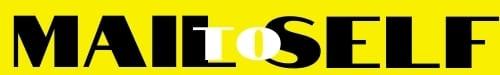 